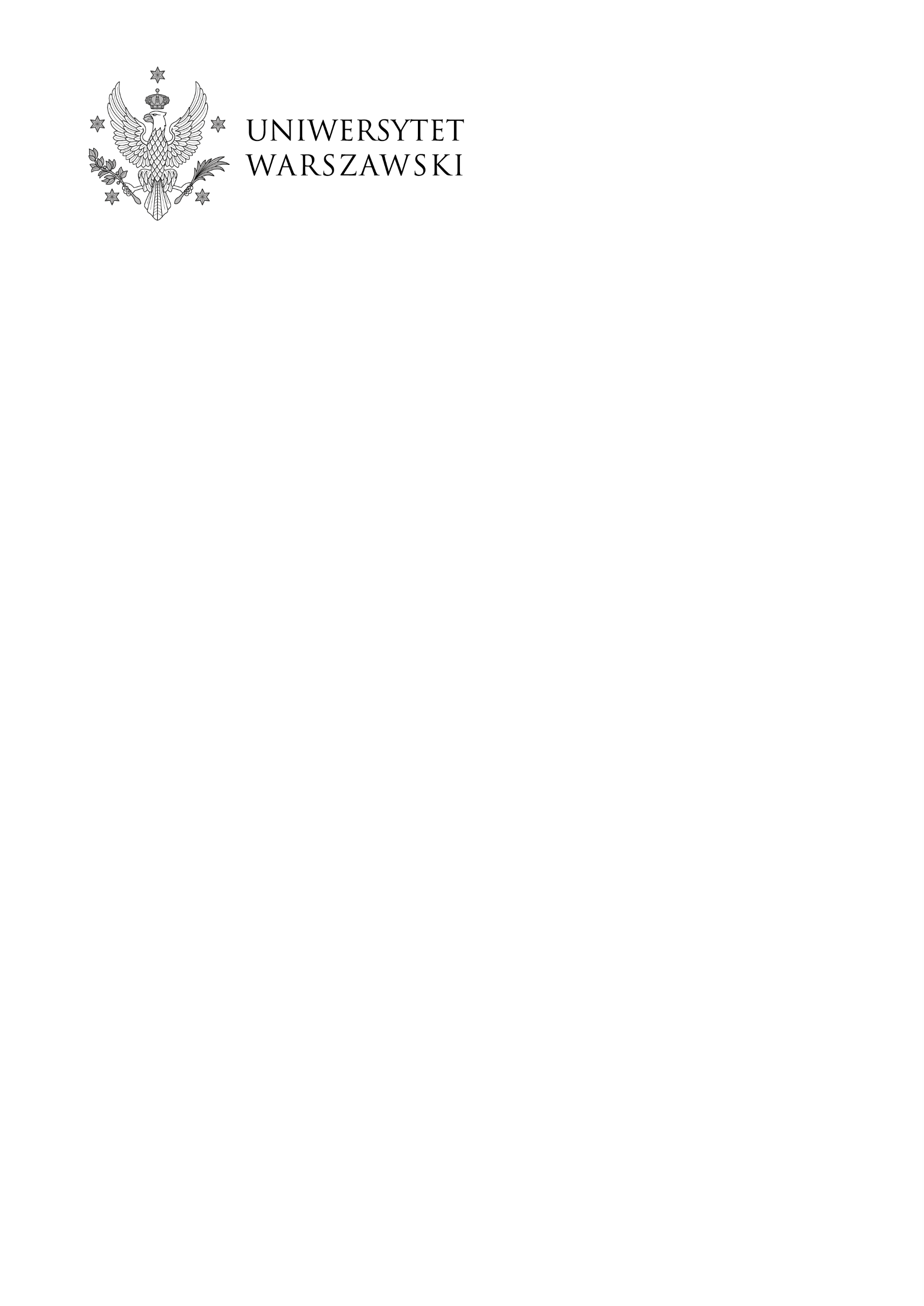 Warszawa, dnia 31.03.2022 r.DZP-361/94/2021/KSU/362Do wszystkich zainteresowanychDotyczy: postępowania o udzielenia zamówienia publicznego prowadzonego w trybie przetargu nieograniczonego nr DZP-361/94/2021 pn. : „Usługi konserwacji budynków kompleksu BUW przy ul. Dobrej 56/66, ul. Dobrej 68/70, ul. Dobrej 72 w Warszawie w zakresie instalacji niskoprądowych i automatyki”.INFORMACJA O UNIEWAŻNIENIU POSTĘPOWANIAUniwersytet Warszawski, działając zgodnie z art. 260 ust. 2 ustawy - Prawo zamówień publicznych z dnia 11 września 2019 roku, zwanej dalej „ustawą”, informuje, że w ww.  postępowanie o udzielenie zamówienia publicznego zostało przez Zamawiającego unieważnione. Uzasadnienie prawne unieważnienia:Zgodnie z art. 255 pkt. 2 ustawy Zamawiający unieważnia postępowanie o udzielenie zamówienia, jeżeli wszystkie złożone wnioski o dopuszczenie do udziału w postępowaniu albo oferty podlegały odrzuceniu.Uzasadnienie faktyczne unieważnienia:W postępowaniu zostały złożone dwie oferty firm:BUDIMEX SPÓŁKA AKCYJNA, UL. SIEDMIOGRODZKA 9, 01-204 WARSZAWA,AVANPOL WALDEMAR PERLICEUSZ, ŻWIRÓWKA UL. MOSTOWA 88, 05-074 HALINÓWZamawiający unieważnia niniejsze postępowanie o udzielenie zamówienia, gdyż obie oferty zostały odrzucone.                                                                                                  W imieniu ZamawiającegoPełnomocnik Rektora ds. zamówień publicznychmgr Piotr Skubera